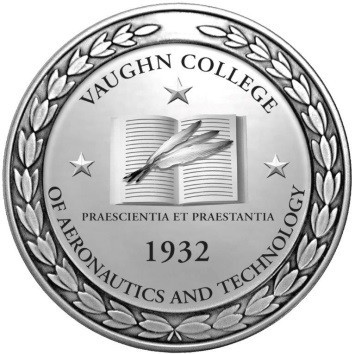 MGT 230:Financial ManagementCourse ScheduleInstructor: Bari CourtsTitle: Adjunct ProfessorOffice: Building, Room # TBDE-Mail: blcourts@yahoo.com; bari.courts@vaughn.eduOffice Hours: Before or after class, or by appointmentCourse DescriptionThis course examines corporate utilization and allocation of monetary resources. Capital budgeting, the time value of money, security valuation, debt-equity structure, international finance weighted average cost of capital, and other financial issues are examined with a view toward providing the student with decision-making tools for risk and investment analysis.Grading PolicyGrade computationGrading ScaleCourse Schedule*Course Schedule is subject to changeProprietary and Confidential – no unauthorized distribution or reproduction permittedThe information disclosed in this document is proprietary and confidential information concerning academic, technical, and business affairs of Vaughn College of Aeronautics & Technology (“Vaughn”). This information can include all academic, instructional, institutional and related materials, which is the valuable property of Vaughn and/or its administrators, instructors, associates, employees, agents, contractors, affiliates or licensors. Vaughn and/or its licensors, as appropriate, reserve all patent, copyright and other proprietary rights to this document, including all idea, design, authoring, reproduction, distribution and use rights thereto, except to the extent said rights are expressly granted to others.Reproduction of this document or portions thereof without prior written approval of Vaughn is prohibited.ASSIGNMENTSPointsArticle Reviews30%Quizzes (2)25%Attendance10%Final Exam35%Total100%GradeNumeric ValueStandardA90-100ExcellentB+85-89B80-84GoodC+75-79C70-74AverageD**60-69Min. PassingFBelow 60FailureSessionTopicsChapDue1Financial Management and the Financial Environment, Financial Statements, Cash Flows and Taxes12Analysis of Financial Statements23Time Value of Money, Bonds, Bond Valuation and Interest Rates3Article Review4Risk and Return45Corporate Valuation and Stock Valuation6Quiz6Financial Options and Applications in Corporate Finance, Cost of Capital87The Basic of Capital Budgeting Evaluating Cash Flows9Quiz8Cash Flow Estimation, Corporate Valuations and FPallFinal ExamInstructor：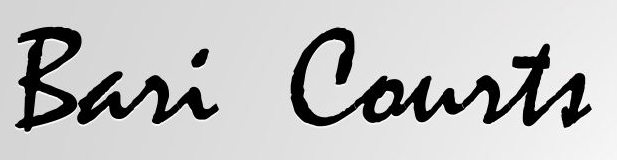 Time：August 27, 2022Department head audited signature: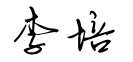 